Інструкція «Zillya:Интернет контроль»Запустіть ZillyaInternetControl_ru.exe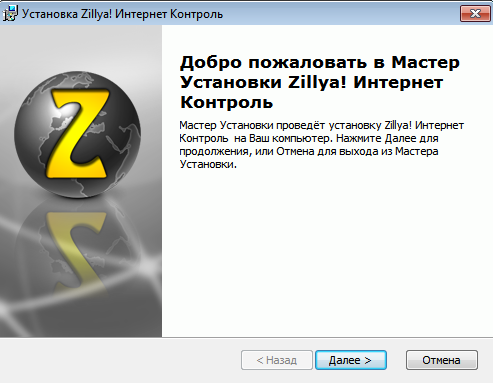 2)Натисніть «Далее» та зачекайте , у наступному вікні введіть пароль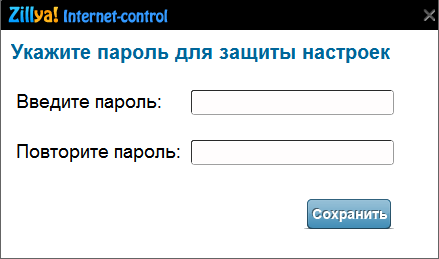 Натисніть «Завершить»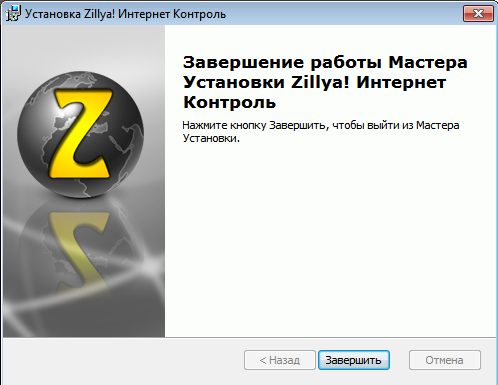 В наступному вікні натисніть «ДА»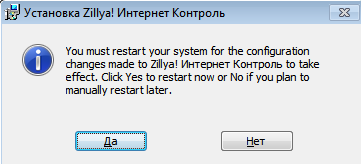 Клацніть правою клавішею по іконці   в треї(з правої сторони біля годинника)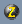 6)Виберіть «открыть главное окно» 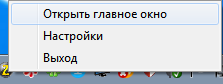 7)Потім натисніть «Настройка режима ограничения»8)Поставте перемикачі в таке положення,або налаштуйте за своїми особистими потребами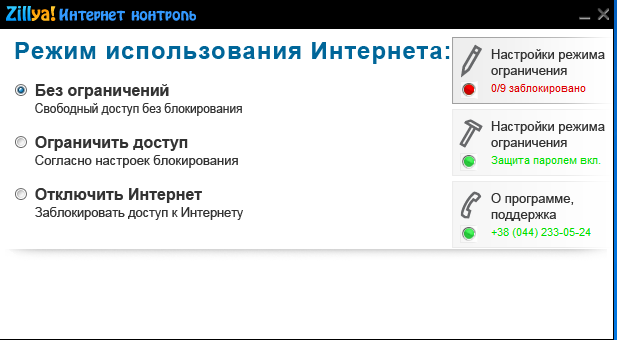 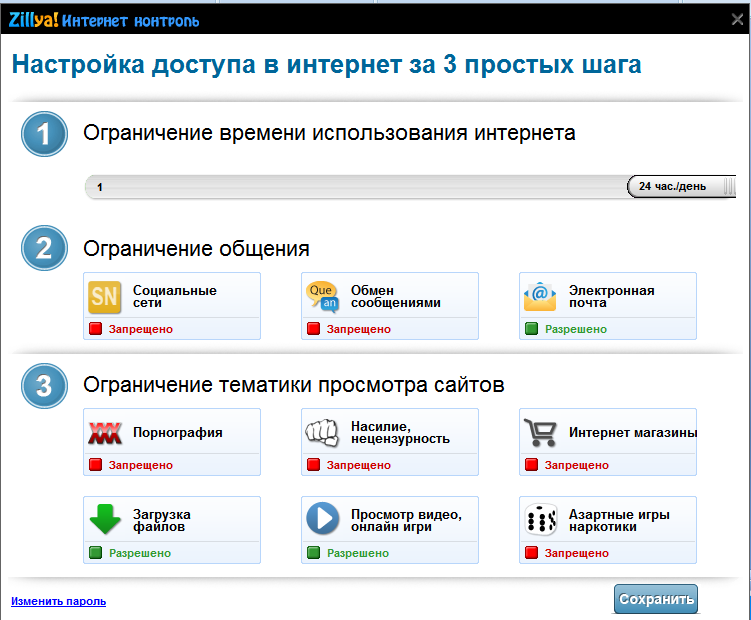 9)Натисніть «Сохранить» та введіть свій пароль. Налаштування закінчено.     10) Клацніть правою клавішею по іконці   в треї(з правої сторони біля годинника),виберіть пункт «Открыть главное окно»11) Там виберіть «Ограничить доступ»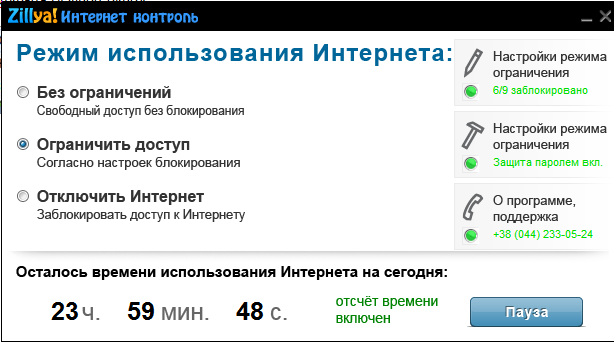 Та закрийте вікно.